25 сложных ситуаций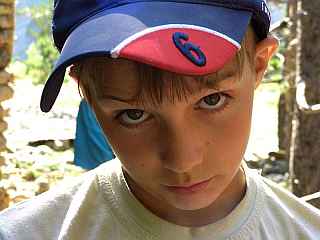 25 ОСОБЫХ СИТУАЦИЙ, С КОТОРЫМИ МОЖНО СТОЛКНУТЬСЯ В ЛАГЕРЕ. СПОСОБЫ РАЗРЕШЕНИЯ ЭТИХ СИТУАЦИЙ.В основном, лагерная жизнь протекает интенсивно, радостно, наполнено. Лагерь - это место, где собрано вместе много людей: взрослых и детей. Все такие разные, у каждого своя ситуация в семье, свой уникальный опыт. Поэтому в лагере случаются разные, в том числе и особые ситуации и вопросы, к которым лучше быть готовым заранее.1. Энурез. Бывают в лагере такие дети, которые могут описаться. Теоретически они не могут попасть в лагерь по медицинским показаниям, но практически это бывает на каждой смене. Зрелость детей в этом плане наступает в разном возрасте. Столкнувшись с такой ситуацией, вожатому главное сохранять спокойствие и принять это. Самое важное - избавить ребенка от смущения и унижения сверстниками. Спокойно попросите ребенка снять белье и заменить его. Чаще выводите ребенка в туалет, но деликатно и незаметно для остальных.2. Грязнули. Дети обычно пачкаются во время игр и другой деятельности. Они пачкают лицо, руки, ноги, одежду. Многие из них приучены следить за чистотой тела и одежды. Некоторые нет. Чтобы дети не смеялись над ними, вожатый может помочь тем, что отводит регулярное время для туалета и напоминает детям об этой необходимости.3. Воровство. Случается это практически на каждой смене. Когда обнаруживается, что ребенок украл что-то, с ним следует поговорить и указать на необходимость вернуть предмет с извинениями. Можно предложить ему поддержку и отправиться вместе с ним. При этом ваша роль - молчаливое физическое присутствие. В отряде это случилось, следует обсудить этот поступок. Руководите этим обсуждением Вы. Вы всего лишь констатируете факты: "Было украдено то-то, теперь это возвращено, хозяину принесены извинения. Такие события случаются, я не хотел (а) бы, чтобы они повторялись. Я прошу каждого из вас высказать, что вы чувствовали, узнав об этом". Выслушав ребят, сделайте вывод о том, что "это неприятная ситуация для всех тем, что она подрывает доверие друг к другу и, прежде всего, к конкретному лицу, кто это сделал. Так делать не стоит. Хочется верить, что таких ситуаций не будет".Причем напомните детям, что администрация лагеря просит не приносить дорогие вещи, а деньги лучше отдать вожатому. Каждый человек сам несет ответственность за свои вещи, если же он этого не делает, он провоцирует некоторых людей на подобные поступки.Бывает, что кто-то таскает у детей печенье и конфеты, если станет известно, кто, просто объясните ребенку, что лучше просить, а еще следить за своими желаниями.4. Гиперактивность. Большинство детей активны. Гиперактивный ребенок импульсивен, невнимателен и излишне активен - бегает взад-вперед, редко занимается чем-то, задирается, постоянно убегает. Как правило, это защитная реакция снять тревогу. Роль вожатого заключается в том, чтобы защитить ребенка от его собственных действий, сделать так, чтобы он участвовал в обычной лагерной жизни. Это требует значительного контроля, но контроль должен быть доверительным. Некоторые дети в таком состоянии требуют вмешательства специалистов. 5. Тоска по дому. Часто встречаются дети, которые целый день скучают по дому, родителям, друзьям, домашним животным. Они становятся плаксивы и падают духом. Один из способов, который позволит ребенку обрести друзей или забыть друзей, является занятие детей деятельностью (игры, отрядные дела, прогулки, походы и т.д.). Но бывает нелегко. Особенно в первые дни смены. Часто дети вспоминают о доме, когда они чувствуют себя неуспешными или изолированными, когда не реализованы из желания. В таком случае бывает достаточно поговорить с ребенком, помочь ему осознать, какое его желание не осуществилось, и показать, как его можно достичь.6. Плаксы. Плаксы чаще всего встречаются в начале смены среди младших. Основное объяснение их плача: "Хочу домой, к маме." Побудьте с ними немного, спокойно его послушайте, не отговаривайте, соглашайтесь с ним по принципу "Да, я тоже хочу домой и к маме". Если плачет и следующий день, пригласите его к психологу.7. Суицидальное поведение. Бывает в лагере очень редко и чаще как демонстрация. Особое внимание имейте к детям с депрессивными формами поведения (не улыбается, отказ от всего, частые уходы). После разговора с таким ребенком обратитесь к психологу.8. Дети рассказывают "ужасы" о своей жизненной ситуации. Слушайте эти рассказы и не пугайтесь. Постарайтесь сконцентрироваться на фактах. Часто подростки переоценивают, "накручивают" ситуацию. Помогите им снять эту "накрутку", концентрируясь на фактах, а не на эмоциях.9. Сексуальное поведение. Старшие дети иногда находят лагерь местом, удобным для сексуального поведения. Особенно тем, что они находятся в постоянном контакте со сверстниками. Такое поведение может быть агрессивным, явным или скрытым. Не провоцируйте детей своим открытым поведением с партнером (объятия, поцелуи при всех). Важно говорить о сексе откровенно без морализации, чтобы показать детям приемлемые схемы поведения.10. Оскорбления. Вожатый может заметить признаки плохого обращения с детьми. Например, синяки, шрамы при осмотре. Плаксивость, депрессия. При таких ситуациях обращайтесь к психологу.11. Химические отравления. Лагерь не изолирован от возможности приносить туда спиртные напитки, табак или наркотики для употребления или совместного использования. Во-первых, на территории лагеря строго запрещено всем, в том числе и вожатым, употреблять спиртные напитки, наркотики и курить. Если Вы заметили детей в состоянии химического отравления, поговорите с ним. в зависимости от его состояния обратитесь к врачу или окажите ему помощь. Но не оставляйте их одних в таком состоянии. Важно Ваше физическое присутствие. Избегайте нотаций.12. Вандализм. Когда личная или лагерная собственность уничтожается детьми, это признак более глубоких проблем. С детьми следует прямо обсудить это с тем, чтобы помочь им обрести понимание серьезных последствий такого поведения, а также их привлекают к участию в восстановлении и замене разрушенной собственности. Этот вопрос решает администрация лагеря. Задача вожатого - составить докладную записку по этому случаю.13. Стресс. Современная жизнь вызывает массу стрессов, особенно у детей, живущих в условиях мегаполиса. Они ведут поспешную жизнь. Если их торопить по часам, просить что-то сделать за короткое время, все это приводит к усилению стресса. Его признаки - повышенный голод, сонливость, проблемы обучаемости и внимания. Избегайте с детьми спешки и сложных заданий, каких-либо форм деятельности, не соответствующих данной возрастной группе. Вам поможет четкое выполнение режима, четкое планирование и доведение плана дня до детей. Помните, что детский лагерь, где дети отдыхают и общаются посредством адекватных форм взаимодействия. Роль вожатого - обеспечить детям это.14. Демонстративное поведение детей. Оно бывает разным и очень часто мешает вожатому. Наиболее верный способ - наедине сказать ребенку свои чувства, которые Вы испытываете, когда сталкиваетесь с такими формами поведения. Затем можно узнать, чего он хотел добиться таким поведением и предложить адекватные формы поведения. Последнее можно сделать вместе с психологом лагеря.15. Дети, которые ни в чем не участвуют. Встречаются такие "наблюдатели" по жизни. задача вожатого - создать условия для успеха ребенка и организовать формы взаимодействие детей, соответствующие их полу и возрасту, их интересам. Как правило, такие дети избирательно участвуют в каких-либо делах. Не толкайте их, позволяйте им выбирать. Поддерживайте их, когда они решились быть активными.16. Ругается нецензурными словами. При всех четко и спокойно скажите ребенку, что вы чувствуете по принципу: "Когда ты говоришь такие слова, у меня возникает чувство:" и далее "Я хочу, чтобы на нашем отрядном месте не звучало этих слов". Будьте готовы к тому, что ребенок не сразу поймет это. Дайте ему время. Главное - оставаться спокойным и твердым.17. Ребенок нарушает правила поведения. Часто у взрослых возникает ощущение, что ребенок это делает "назло". Рудольф Дрейкурс считает, что в основе любого нарушения лежит один из четырех мотивов:- привлечение внимания- власть- месть- избегание неудачиРазберитесь, какой мотив движет ребенком в Вашей ситуации, и помогите ему реализовать свое поведение.18. Ребенок отказывается дежурить в столовой. Сначала поговорите с ним один на один, выясните, почему. Бывает, что у ребят остатки еды вызывают чувство брезгливости. В таком случае можно предложить ему другую работу. Бывает, что ребенок себя плохо чувствует. Бывают другие причины. Напомните ему о том, что все ребята из вашего отряда участвуют в дежурстве, весь отряд несет ответственность, чтобы накормить дружину, и не стоит подводить ребят из своего отряда. Ребята не поймут тебя и могут обидеться на тебя.19. Отряд трудно собрать на отрядном месте. Как правило, такие трудности испытывают опытные вожатые и вожатые "пофигисты", которые не работали в самом начале смены над дисциплиной. Таким образом, основное, что сделает детей управляемыми, - это формирование дисциплины. Помогут Вам в этом, прежде всего, Ваша дисциплинированность, четкое соблюдение режимных моментов, планирование дня и подбор форм взаимодействия детей, адекватных возрасту, выполнение всех необходимых мероприятий оргпериода и авторитетный стиль руководства в оргпериод и во время выполнения режимных моментов. В первые дни смены собирать отряд на отрядном месте лучше вдвоем. Один вожатый может затеять игру на отрядном месте с теми, кто пришел, или играть на гитаре. Другой обходит классы.20. Отряд проиграл. В таких случаях дети могут возмущаться. Младшие часто плачут. Помогите детям достойно принять поражение: 1) сначала пусть они отреагируют свои эмоции; 2) когда эмоции сойдут, объясните, что проигрыш - это всего лишь одна из ступенек к победе, если концентрироваться не на том, что сделали не так, а на том, что надо было сделать, чтобы выиграть, или что позволило соперникам выиграть; 3) подведите итоги: что следует делать, чтобы выиграть.21. Ребенок ябедничает на других. Чаще всего это делают для того, чтобы привлечь Вас в защиту или чтобы Вы реализовали желания ребенка. Например, "он обзывается на меня" - ребенок, как правило, хочет, чтобы Вы его защитили, или наказали обидчика. Пригласите обидчика и втроем разберите ситуацию. Как правило, в ней не правы оба ребенка. Скажите обоим, в чем они не правы и помирите их.22. Отрицательный лидер. Бывают группы, в которых ребенок встает в оппозицию с вожатым, нарушает требования и вокруг собирает группу. Скорее всего, он хочет власти и внимания. Подружитесь с ним, примите его, заключите с ним договор, покажите, как конструктивно стать лидером. Но не спорьте с ним и не "роняйте" его в глазах других.23. Отпускают "сальные" шутки. Чаще всего это делают старшие мальчики. Делают это для того, чтобы "проверить Вас на реакцию", провоцируют. Спокойно скажите, что "парни часто устраивают такие проверки, но вы просите в присутствии девочек не шутить так и не говорить резких слов". Будьте готовы к тому, что такая ситуация может возникнуть еще. Но при Вашем адекватном реагировании это скоро прекратится.24. Девочка от 11 до 14 лет часто плачет. Как правило, она жалуется на какие-то проблемы Вам, как лицу, которому она доверяет, и при этом плачет. Вам уже начинает это надоедать. Скорее всего, это девочка с истерическим складом личности. Ее цель - получить как можно больше Вашего внимания, и чтобы все это видели. Скажите ей, что такие ситуации, как у нее, бывают, и Вы уверенны, что она может справиться с ними сама, а Вы сейчас заняты.25. Ребенок обманывает. Обсудите с ним ситуацию, когда он Вас обманул. Объясните, каковы последствия этой ситуации для него, для Вас, для других. Важно, чтобы он понял, что обманывать не стоит, это ведет к негативным последствиям, самое главное - он теряет доверие у других.